试室安排：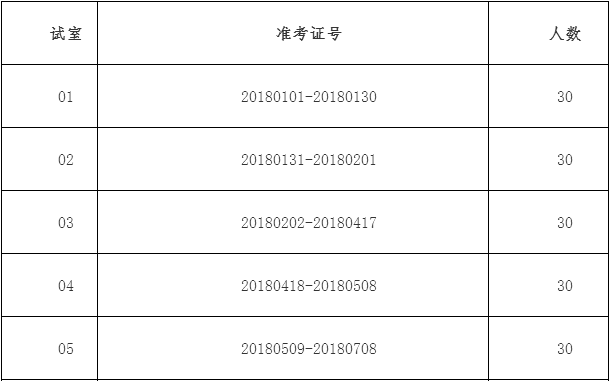 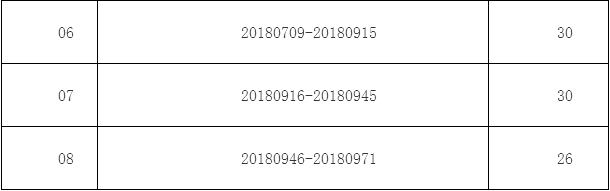 